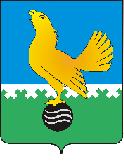 МУНИЦИПАЛЬНОЕ ОБРАЗОВАНИЕгородской округ Пыть-ЯхХанты-Мансийского автономного округа-ЮгрыАДМИНИСТРАЦИЯ ГОРОДАП О С Т А Н О В Л Е Н И ЕОт 28.06.2024										№ 125-паО внесении изменений в постановление администрации города от 20.12.2023 № 348-па «Об утверждении муниципальной программы «Цифровое развитие города Пыть-Яха»(в ред. от 01.02.2024 № 18-па) 		В соответствии со статьей 179 Бюджетного кодекса Российской Федерации, постановлением Правительства Ханты-Мансийского автономного округа - Югры от 10.11.2023 № 565-п «О государственной программе Ханты-Мансийского автономного округа - Югры «Цифровое развитие Ханты-Мансийского автономного округа – Югры», во исполнение постановления администрации города от 29.11.2023 № 326-па «О порядке разработки и реализации муниципальных программ города Пыть-Яха», в целях уточнения объемов финансирования мероприятий, внести в постановление администрации города от 20.12.2023 № 348-па «Об утверждении муниципальной программы «Цифровое развитие города Пыть-Яха» следующие изменения:В приложении к постановлению:Строку «Объемы финансового обеспечения за весь период реализации» Раздела 1. «Основные положения» паспорта муниципальной программы «Цифровое развитие города Пыть-Яха» изложить в следующей редакции:Раздел 5. «Финансовое обеспечение муниципальной программы» паспорта муниципальной программы «Цифровое развитие города Пыть-Яха» изложить в новой редакции согласно приложению.Управлению по внутренней политике (Т.В. Староста) опубликовать постановление в информационном приложении «Официальный вестник» к газете «Новая Северная газета» и дополнительно направить для размещения в сетевом издании «Официальный сайт «Телерадиокомпания Пыть-Яхинформ».Отделу по обеспечению информационной безопасности                  (А.А. Мерзляков) разместить постановление на официальном сайте администрации города в сети Интернет.Настоящее постановление вступает в силу после его официального опубликования.Контроль за выполнением постановления возложить на первого заместителя главы города.Глава города Пыть-Яха							Д.С. ГорбуновПриложение к постановлению администрациигорода Пыть-Яхаот 28.06.2024 № 125-па5. Финансовое обеспечение муниципальной программыОбъемы финансового обеспечения за весь период реализации50875,7 тыс. руб.Наименование муниципальной программы, структурного элемента / источник финансового обеспечения Объем финансового обеспечения по годам реализации, тыс. рублейОбъем финансового обеспечения по годам реализации, тыс. рублейОбъем финансового обеспечения по годам реализации, тыс. рублейОбъем финансового обеспечения по годам реализации, тыс. рублейОбъем финансового обеспечения по годам реализации, тыс. рублейОбъем финансового обеспечения по годам реализации, тыс. рублейОбъем финансового обеспечения по годам реализации, тыс. рублейОбъем финансового обеспечения по годам реализации, тыс. рублейНаименование муниципальной программы, структурного элемента / источник финансового обеспечения 2024202520262027202820292030Всего123456789Цифровое развитие города Пыть-Яха (всего), в том числе:10654,16703,66703,66703,66703,66703,66703,650875,7Местный бюджет10654,16703,66703,66703,66703,66703,66703,650875,71. «Цифровой город» (всего), в том числе:9337,74768,24768,24768,24768,24768,24768,237946,9Местный бюджет9337,74768,24768,24768,24768,24768,24768,237946,91.1. «Комплекс процессных мероприятий «Развитие электронного муниципалитета, формирование и сопровождение информационных ресурсов и систем, обеспечение доступа к ним» (всего), в том числе:1372,9150,0150,0150,0150,0150,0150,02272,9Местный бюджет1372,9150,0150,0150,0150,0150,0150,02272,91.2. «Комплекс процессных мероприятий «Развитие и сопровождение информационных систем в деятельности органов местного самоуправления» (всего), в том числе:6327,83118,23118,23118,23118,23118,23118,225037,0Местный бюджет6327,83118,23118,23118,23118,23118,23118,225037,01.3. «Комплекс процессных мероприятий «Модернизация оборудования, развитие и поддержка корпоративной сети органа местного самоуправления» (всего), в том числе:1637,01500,01500,01500,01500,01500,01500,010637,0Местный бюджет1637,01500,01500,01500,01500,01500,01500,010637,02. «Создание устойчивой информационно-телекоммуникационной инфраструктуры» (всего), в том числе:1316,41935,41935,41935,41935,41935,41935,412928,8Местный бюджет1316,41935,41935,41935,41935,41935,41935,412928,82.1. «Комплекс процессных мероприятий «Развитие системы обеспечения информационной безопасности органов местного самоуправления» (всего), в том числе:1316,41935,41935,41935,41935,41935,41935,412928,8Местный бюджет1316,41935,41935,41935,41935,41935,41935,412928,8